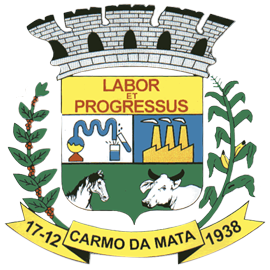 FORMULÁRIO PARA RECURSOATENÇÃO: ESTE FORMULÁRIO ESTARÁ DISPONÍVEL ELETRONICAMENTEComissão Supervisora do Processo Seletivo da Prefeitura Municipal de Carmo da Mata/MGProcesso Seletivo – Edital PS nº 001/2019Marque abaixo o tipo de recurso:(  ) Inscrição não homologada / Nome do candidato não consta na lista de local e horário de provas;ENVIAR JUNTO COM COMPROVANTE DE PAGAMENTO(  ) Indeferimento de Laudo MédicoDigitar ou escrever em letra de forma a justificativa, de forma objetiva, em duas vias:Local e data: ——————————————————  ——/——/——Assinatura: _______________________________________________PRAZO PARA RECURSO: 22/10/2019 PARA FORMULÁRIO ELETRÔNICO NÃO É NECESSÁRIA ASSINATURA.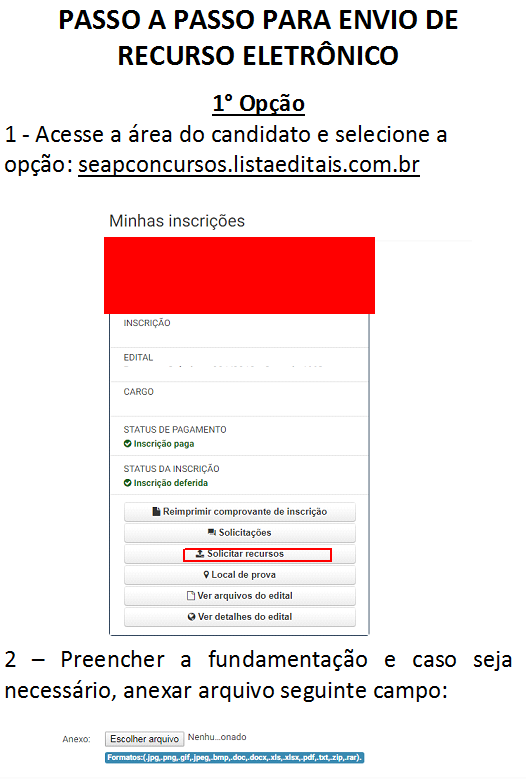 Nome completo – Candidato: Nº de Inscrição:CPF: Cargo:	                                        Data de nascimento: